6th Class Book list 2020/20213 x120 writing copies, 1 A4 plastic pocket folder, 1 large Pritt Stick, biros in red and blue, pencils, ruler, eraser, sharpener, mathematical set, colouring pencils.   All students must have their own, labelled supplies at all times. Scoil Mhuire NS  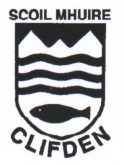 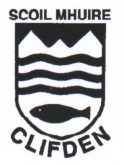 Roll No. 19973V   Racecourse Road Clifden Co. Galway Phone: 09521353/0838889775  Fax: 09522200 Email: secretary@scoilmhuireclifden.ieWebsite : www.scoilmhuireclifden.ie ENGLISH: English Dictionary English ThesaurusMy Spelling Work Book G (Prim Ed)Just Handwriting 6 (Educate.ie)All readers, class novel and additional English grammar books are supplied through the school’s rental scheme. IRISH:  Glance Card (ABC Bookshop) Irish dictionary Irish Books and a selection of Fior Leabhar are supplied through the school’s rental scheme.MATHS:  Mental Maths 6 (PrimEd) Maths books are supplied through the school’s rental scheme. RELIGION  Religion books are supplied through the school’s rental scheme. SCIENCE  Science books are supplied through the school’s rental scheme. HISTORY History books are supplied through the school’s rental scheme. Philips Primary Atlas (Folens) Geography books are supplied through the school’s rental scheme. EXTRAS EXTRAS 1 x hard backed A4 copy, 1 x120 page Maths copies, BOOK RENTAL FEE FOR 3RD TO 6TH CLASS:  	 CHILD: €30  CHILDREN: €45                                                       OR MORE CHILDREN: €55 HOMEWORK DIARY, MISCELLANEOUS, PHOTOCOPYING AND ARTS WEEK: €50.00/CHILD PUPIL PERSONAL INSURANCE: €9 FOR THE SCHOOL YEAR Please cover and label books. Pay online via the link.  Pay by cash or by cheque at the school office from Monday 19th August only, and before school opens. Thank you